Кемеровская областьНовокузнецкий муниципальный районАдминистрация Новокузнецкого муниципального районаПостановлениеот ___14.10.20019________№____211___г. НовокузнецкОб утверждении муниципальной программы «Предупреждение и ликвидация чрезвычайных ситуаций на территории Новокузнецкого муниципального района»На основании статьи 179 Бюджетного кодекса Российской  Федерации, постановления администрации Новокузнецкого муниципального района от 06.11.2015 № 196 «Об утверждении Порядка разработки, утверждения и реализации муниципальных программ МО «Новокузнецкий муниципальный район», руководствуясь статьей 40 Устава муниципального образования «Новокузнецкий муниципальный район»:1. Утвердить муниципальную программу «Предупреждение и ликвидация чрезвычайных ситуаций на территории Новокузнецкого муниципального района» согласно приложению к настоящему постановлению.2. Финансовому управлению по Новокузнецкому району (О.А. Лапандина) руководствоваться настоящим постановлением при составлении проекта бюджета Новокузнецкого муниципального района на 2020 год и плановый период 2021 и 2022 годов.3. Опубликовать настоящее постановление в Новокузнецкой районной газете «Сельские вести» и разместить на официальном сайте муниципального образования  «Новокузнецкий муниципальный район» www.admnkr.ru в информационно-телекоммуникационной сети «Интернет».4. Настоящее постановление вступает в силу с 01.01.2020 года, но не ранее дня, следующего за днем его официального опубликования.5. Контроль за исполнением настоящего постановления оставляю за собой.Глава Новокузнецкого муниципального района						А.В. ШарнинПриложениек  постановлению администрации Новокузнецкого муниципального района   от  _______________Паспортмуниципальной программы «Предупреждение и ликвидация чрезвычайных ситуаций на территории Новокузнецкого муниципального района» на 2020 год и плановый период 2021 и 2022 годовХарактеристика текущего состояния защиты населения и территории в Новокузнецком муниципальном районеИсторически сложилось так, что Новокузнецкий муниципальный район является не только одним из крупнейших сельскохозяйственных производителей Кемеровской области, но и крупным угледобывающим  районом. Износ оборудования на отдельных предприятиях составляет до 80 процентов, что способствует возникновению техногенных аварий и чрезвычайных ситуаций.Негативными факторами деятельности данных производств являются вредные выбросы в атмосферу, загрязнение прилегающих территорий и водных акваторий вредными веществами. Ежегодно более 50 предприятий Новокузнецкого муниципального района  выбрасывают в атмосферу около 130 тысяч тонн вредных промышленных выбросов.Кроме техногенных угроз источниками событий чрезвычайного характера на территории Новокузнецкого муниципального района являются опасные природные явления и природные риски, возникающие в процессе хозяйственной деятельности.Ежегодно территория Новокузнецкого муниципального района подвергается паводковым явлениям, нередко приводящим к ущербу. В зоне вероятного подтопления паводковыми водами находится более 25 населенных пунктов общей площадью более 150 км2 с численностью населения около 6 тысяч человек. От негативного воздействия рек, населенные пункты района защищают 4 дамбы, одно береговое укрепление. Определенную угрозу для населения и экономики района представляют опасные природно-климатические явления: низкие температуры, снегопады, гололёд, ураганные ветра.Значительная часть территории Новокузнецкого муниципального района, характеризуется повышенным уровнем сейсмического риска. Развитие опасных геологических процессов природного и природно-техногенного характера усугубляет возможные разрушительные последствия землетрясений. Все это определяет необходимость обеспечения на территории Новокузнецкого муниципального района сейсмической безопасности населения и устойчивости материально-технических объектов в пределах показателей приемлемого риска.В связи с тем, что Новокузнецкий муниципальный район в течение всей своей истории был крупнейшим сельскохозяйственным центром, на его территории находится 18 сибиреязвенных захоронений (биотермических ям), множество прудов и гидротехнических сооружений.Вышеперечисленные факторы указывают на высокую вероятность возникновения чрезвычайных ситуаций природного и техногенного характера в Новокузнецком муниципальном районе.В краткосрочной перспективе чрезвычайные ситуации остаются одним из важнейших вызовов стабильному социально – экономическому росту.Учитывая многоплановость имеющихся угроз возникновения чрезвычайных ситуаций, необходимость координации усилий органов местного самоуправления и организаций при их ликвидации Программа станет инструментом координации и комплексного подхода к решению данной проблемы.Статистика пожаров в Новокузнецком муниципальном районе позволяет констатировать, что количество пожаров сохраняется на уровне 200 пожаров в год и приносит большой материальный ущерб, а иногда и гибель людей.Основной причиной сложившейся обстановки послужило то, что начиная с 1990 и по 2000 года пожарные депо, располагавшиеся на сельских территориях, принадлежавшие сельхозпредприятиям и осуществлявшие пожаротушение практически ликвидировались без согласования с органами местного самоуправления. Реализация долгосрочной целевой программы «Предупреждение и ликвидация чрезвычайных ситуаций природного и техногенного характера на территории Муниципального образования «Новокузнецкий муниципальный район», логическим продолжением которой является данная муниципальная программа, позволила построить одно пожарное депо в селе Куртуково, приобрести два пожарных автомобиля. Создать на территории района 10 добровольных пожарных команд оснащенных автомобильной техникой, предназначенной для локализации и тушения пожаров. Реализуются мероприятия по оснащению добровольцев оборудованием и одеждой. Для повышения заинтересованности жителей в участии в добровольчестве необходимо продолжить оснащение добровольной пожарной охраны необходимым оборудованием.В границах района протекает более 50 больших и малых рек, расположено 63 гидротехнических сооружения (пруды). Определенную опасность жизни и здоровью граждан составляют неорганизованные места отдыха, «дикие» пляжи, несанкционированные переходы водных объектов в зимний период времени и места рыбной ловли. Данные факторы создают реальную угрозу жизни и здоровью граждан находящихся на водных объектах. Подпрограмма «Безопасность на водных объектах» предусматривает реализацию мероприятий, направленных на снижение рисков возникновения чрезвычайных ситуаций на водных объектах.Реализация данных мероприятий возлагается на отдел по делам гражданской обороны и чрезвычайным ситуациям администрации Новокузнецкого муниципального района, муниципальное казенное учреждение «Управление по защите населения и территории Новокузнецкого района». Для реализации законодательства в сфере защиты населения и территории от чрезвычайных ситуаций с 2003 года функционирует единая дежурно-диспетчерская служба, на базе которой создана служба «112» и должен быть внедрен аппаратно-программный комплекс «Безопасный город». С 2012 года начала функционировать поисково-спасательная служба (итог реализации долгосрочной целевой программы «Предупреждение и ликвидация чрезвычайных ситуаций природного и техногенного характера на территории муниципального образования «Новокузнецкий муниципальный район»), развитие которой является необходимым условием реализации целей и задач данной муниципальной программы.Минимизация влияния негативных факторов, влияющих на безопасность населения и территории Новокузнецкого муниципального района, является одной из главных задач программных мероприятий, которые необходимы для создания условий, обеспечивающих высокий уровень безопасности жизнедеятельности в Новокузнецком муниципальном районе.Описание целей и задач муниципальной программыЦелями программы являются:	- комфортность проживания и жизнедеятельности населения Новокузнецкого муниципального района независимо от возникновения чрезвычайных ситуаций природного и техногенного характера;	- безопасность граждан на водных объектах;	- высокий уровень противопожарной защищенности населенных пунктов Новокузнецкого муниципального района;	- безопасность гидротехнических сооружений;	- реализация отдельных государственных полномочий по организации проведения мероприятий, направленных на содержание и обустройство сибиреязвенных захоронений и скотомогильников (биотермических ям).Программа предполагает решение следующих задач:	- предупреждение возникновения и развития чрезвычайных ситуаций;	- минимизация размеров ущерба и материальных потерь от чрезвычайных ситуаций;	- содействие развитию добровольной пожарной охраны;	- минимизация последствий прохождения паводковых вод;	- развитие и совершенствование поисково-спасательной службы Новокузнецкого муниципального района;	- обеспечение деятельности органа, специально уполномоченного на решение задач в области гражданской обороны и защиты населения и территории Новокузнецкого муниципального района, от чрезвычайных ситуаций природного и техногенного характера; 	- обеспечение повседневного функционирования поисково-спасательной службы Новокузнецкого муниципального района и единой дежурно-диспетчерской службы Новокузнецкого муниципального района;- реализация законодательства в сфере безопасности гидротехнических сооружений и сибиреязвенных захоронений;	- информирование населения об антитеррористической безопасности.Перечень подпрограмм муниципальной программы с кратким описанием подпрограмм, основных мероприятий и мероприятий муниципальной программы Новокузнецкого муниципального районаРесурсное обеспечение реализации муниципальной программы Новокузнецкого муниципального района5. Сведения о планируемых значениях целевых показателей (индикаторов) муниципальной программы Новокузнецкого муниципального района6. Методика оценки эффективности программы Новокузнецкого муниципального районаОценка эффективности программы проводится в соответствии с постановлением администрации Новокузнецкого муниципального района от 19.01.2015 № 03 «Об утверждении методики оценки эффективности реализации муниципальных программ в муниципальном образовании «Новокузнецкий муниципальный район».Методика оценки эффективности программы учитывает достижение цели и решение задач программы, соотношение ожидаемых результатов с показателями, указанными в программе.          Если значение балльной интегральной оценки находится в интервале от 80 до 100 баллов- эффективность программы оценивается как высокая.          Если значение балльной интегральной оценки находится в интервале от 50 до 80 баллов - эффективность программы оценивается как умеренная.Если значение балльной интегральной оценки находится в интервале от 20 до 50 баллов- эффективность программы оценивается как низкая.Если значение балльной интегральной оценки ниже 20 баллов, программа признается неэффективной.Глава Новокузнецкого муниципального района 						А.В. Шарнин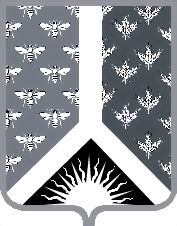 Наименование муниципальной программыпредупреждение и ликвидация чрезвычайных ситуаций на территории Новокузнецкого муниципального района (далее - программа).Директор муниципальной программыначальник отдела по делам гражданской обороны и чрезвычайным ситуациям администрации Новокузнецкого муниципального района.Ответственный исполнитель (координатор) муниципальной программымуниципальное казенное учреждение «Защита населения и территории Новокузнецкого района».Исполнители муниципальной программымуниципальное казенное учреждение «Защита населения и территории Новокузнецкого района».комитет по жилищно-коммунальному хозяйству администрации Новокузнецкого муниципального районаНаименование подпрограмм муниципальной программы - защита населения и территории от чрезвычайных ситуаций природного и техногенного характера;- пожарная безопасность;- безопасность на водных объектах;- гражданская оборона;- участие в профилактике терроризма, а также в минимизации и (или) ликвидации последствий его проявлений;- обеспечение деятельности подведомственных учреждений;- защита населения и территории от биологических угроз;Цели муниципальной программы- комфортность проживания и жизнедеятельности населения Новокузнецкого муниципального района независимо от возникновения чрезвычайных ситуаций природного и техногенного характера;- безопасность граждан на водных объектах;- высокий уровень противопожарной защищенности населенных пунктов Новокузнецкого муниципального района;- безопасность гидротехнических сооружений;- реализация отдельных государственных полномочий по организации проведения мероприятий, направленных на содержание и обустройство сибиреязвенных захоронений и скотомогильников (биотермических ям).Задачи муниципальной программы- предупреждение возникновения и развития чрезвычайных ситуаций;- минимизация размеров ущерба и материальных потерь от чрезвычайных ситуаций;- содействие развитию добровольной пожарной охраны;- минимизация последствий прохождения паводковых вод;- развитие и совершенствование поисково-спасательной службы Новокузнецкого муниципального района;- обеспечение деятельности органа, специально уполномоченного на решение задач в области гражданской обороны и защиты населения и территории Новокузнецкого муниципального района, от чрезвычайных ситуаций природного и техногенного характера; - обеспечение повседневного функционирования поисково-спасательной службы (далее ПСС) Новокузнецкого муниципального района и единой дежурно-диспетчерской службы (далее ЕДДС) Новокузнецкого муниципального района;- реализация законодательства в сфере безопасности гидротехнических сооружений и сибиреязвенных захоронений;- информирование населения об антитеррористической безопасности.Срок реализации муниципальной программы2020 – 2022 годы.Объемы и источники финансирования муниципальной программы в целом и с разбивкой по годам ее реализации2020 год – 44 101,4 тысяч рублей;в том числе:местный бюджет: 44 101,4 тысяч рублей;2021 год – 45 801,4 тысячи рублей;в том числе:местный бюджет: 44 901,4 тысячи рублей;областной бюджет: 900 тысяч рублей.2022 год  – 44 901,4 тысячи рублей;в том числе:местный бюджет: 44 901,4 тысяч рублей;ВСЕГО              134 804,2 тысячи рублей.Ожидаемые конечные результаты реализации муниципальной программы- сокращение материального ущерба от природных и техногенных катастроф на 2 процента;- сокращение количества лесных пожаров на 1 процент;- сокращение количества пострадавших людей на пожарах и водоемах на 2 процента;- техническое перевооружение добровольных пожарных команд;- рост грамотности населения по вопросам личной безопасности при чрезвычайных ситуациях природного и техногенного характера на 10 процентов;- паспортизация 100 процентов особо - опасных объектов, объектов с массовым пребыванием, расположенных на территории Новокузнецкого муниципального района;- соответствие ЕДДС Новокузнецкого муниципального района предъявляемым требованиям на 40 процентов;- увеличение количества огороженных сибиреязвенных захоронений на 2 процента.№ п/пНаименование подпрограммы, основного мероприятия, мероприятияКраткое описание подпрограммы, основного мероприятия, мероприятияНаименование целевого показателя (индикатора)Порядок определения (формула)12345Муниципальная программа «Предупреждение и ликвидация чрезвычайных ситуаций на территории Новокузнецкого муниципального района»Муниципальная программа «Предупреждение и ликвидация чрезвычайных ситуаций на территории Новокузнецкого муниципального района»Муниципальная программа «Предупреждение и ликвидация чрезвычайных ситуаций на территории Новокузнецкого муниципального района»Муниципальная программа «Предупреждение и ликвидация чрезвычайных ситуаций на территории Новокузнецкого муниципального района»Муниципальная программа «Предупреждение и ликвидация чрезвычайных ситуаций на территории Новокузнецкого муниципального района»1.Цель: комфортность проживания и жизнедеятельности населения Новокузнецкого муниципального района независимо от возникновения чрезвычайных ситуаций природного и техногенного характера; безопасность гидротехнических сооружений.Цель: комфортность проживания и жизнедеятельности населения Новокузнецкого муниципального района независимо от возникновения чрезвычайных ситуаций природного и техногенного характера; безопасность гидротехнических сооружений.Цель: комфортность проживания и жизнедеятельности населения Новокузнецкого муниципального района независимо от возникновения чрезвычайных ситуаций природного и техногенного характера; безопасность гидротехнических сооружений.Цель: комфортность проживания и жизнедеятельности населения Новокузнецкого муниципального района независимо от возникновения чрезвычайных ситуаций природного и техногенного характера; безопасность гидротехнических сооружений.1.Задачи: предупреждение возникновения и развития чрезвычайных ситуаций;минимизация последствий прохождения паводковых вод;минимизация размеров ущерба и материальных потерь от чрезвычайных ситуаций.Задачи: предупреждение возникновения и развития чрезвычайных ситуаций;минимизация последствий прохождения паводковых вод;минимизация размеров ущерба и материальных потерь от чрезвычайных ситуаций.Задачи: предупреждение возникновения и развития чрезвычайных ситуаций;минимизация последствий прохождения паводковых вод;минимизация размеров ущерба и материальных потерь от чрезвычайных ситуаций.Задачи: предупреждение возникновения и развития чрезвычайных ситуаций;минимизация последствий прохождения паводковых вод;минимизация размеров ущерба и материальных потерь от чрезвычайных ситуаций.1.Подпрограмма: «Защита населения и территории от чрезвычайных ситуаций природного и техногенного характера»Подпрограмма направлена на обеспечение комфортности проживания и жизнедеятельности населения Новокузнецкого муниципального района независимо от возникновения чрезвычайных ситуаций природного и техногенного характераСокращение материального ущерба от природных и техногенных катастроф по сравнению с аналогичным периодом прошлого года, процентовОпределяется на основании статистических данных:С = 100 - (Ст х 100) / Сп,где: С - сокращение материального ущерба от катастроф, процентов;Ст - материальный ущерб от катастроф, рублей;Сп - материальный ущерб от катастроф за аналогичный период прошлого года, рублей1.1.Основное мероприятие:«Снижение рисков и смягчение последствий чрезвычайных ситуаций природного и техногенного характера»Основное мероприятие направлено на предотвращение прогнозируемых чрезвычайных ситуаций, минимизацию последствий случившихся чрезвычайных ситуаций и ликвидацию их последствийСокращение материального ущерба от природных и техногенных катастроф по сравнению с аналогичным периодом прошлого года, процентовОпределяется на основании статистических данных:С = 100 - (Ст х 100) / Сп,где: С - сокращение материального ущерба от катастроф, процентов;Ст - материальный ущерб от катастроф, рублей;Сп - материальный ущерб от катастроф за аналогичный период прошлого года, рублей1.1.1.Мероприятие:«Противопаводковые мероприятия»Мероприятие направлено на снижение минимизацию последствий прохождения ледохода и паводковых водСокращение материального ущерба от природных и техногенных катастроф по сравнению с аналогичным периодом прошлого года, процентовОпределяется на основании статистических данных:С = 100 - (Ст х 100) / Сп,где: С - сокращение материального ущерба от катастроф, процентов;Ст - материальный ущерб от катастроф, рублей;Сп - материальный ущерб от катастроф за аналогичный период прошлого года, рублей1.1.2.Мероприятие:«Защита населения от чрезвычайных ситуаций»Мероприятие направлено на минимизацию последствий чрезвычайных ситуаций, а также развитие системы предупреждения о чрезвычайных ситуацияхСокращение материального ущерба от природных и техногенных катастроф по сравнению с аналогичным периодом прошлого года, процентовОпределяется на основании статистических данных:С = 100 - (Ст х 100) / Сп,где: С - сокращение материального ущерба от катастроф, процентов;Ст - материальный ущерб от катастроф, рублей;Сп - материальный ущерб от катастроф за аналогичный период прошлого года, рублей1.1.3.Мероприятие:«Ликвидация чрезвычайных ситуаций»Мероприятие направлено на обеспечение ликвидации возникших чрезвычайных ситуацийСокращение материального ущерба от природных и техногенных катастроф по сравнению с аналогичным периодом прошлого года, процентовОпределяется на основании статистических данных:С = 100 - (Ст х 100) / Сп,где: С - сокращение материального ущерба от катастроф, процентов;Ст - материальный ущерб от катастроф, рублей;Сп - материальный ущерб от катастроф за аналогичный период прошлого года, рублей1.1.4.Мероприятие:«Обеспечение безопасности гидротехнических сооружений»Мероприятие направлены на безопасную эксплуатацию гидротехнических сооружений и предотвращение возникновения чрезвычайных ситуаций на нихСокращение материального ущерба от природных и техногенных катастроф по сравнению с аналогичным периодом прошлого года, процентовОпределяется на основании статистических данных:С = 100 - (Ст х 100) / Сп,где: С - сокращение материального ущерба от катастроф, процентов;Ст - материальный ущерб от катастроф, рублей;Сп - материальный ущерб от катастроф за аналогичный период прошлого года, рублей1.1.5.Мероприятие:«Оснащение аварийно-спасательных формирований»Мероприятие направлено на материально-техническое оснащение спасательных формирований: приобретение водолазного оборудования, спутниковой связи, спецодеждыСокращение материального ущерба от природных и техногенных катастроф по сравнению с аналогичным периодом прошлого года, процентовОпределяется на основании статистических данных:С = 100 - (Ст х 100) / Сп,где: С - сокращение материального ущерба от катастроф, процентов;Ст - материальный ущерб от катастроф, рублей;Сп - материальный ущерб от катастроф за аналогичный период прошлого года, рублей1.1.6.Мероприятие:«Услуги специализированного транспорта»Мероприятие направлено на реализацию полномочий муниципального образования по Федеральному закону от 06.10.2003№ 131-ФЗ «Об общих принципах местного самоуправления в Российской Федерации»Сокращение материального ущерба от природных и техногенных катастроф по сравнению с аналогичным периодом прошлого года, процентовОпределяется на основании статистических данных:С = 100 - (Ст х 100) / Сп,где: С - сокращение материального ущерба от катастроф, процентов;Ст - материальный ущерб от катастроф, рублей;Сп - материальный ущерб от катастроф за аналогичный период прошлого года, рублей2.Цель: высокий уровень противопожарной защищенности населенных пунктов Новокузнецкого муниципального районаЦель: высокий уровень противопожарной защищенности населенных пунктов Новокузнецкого муниципального районаЦель: высокий уровень противопожарной защищенности населенных пунктов Новокузнецкого муниципального районаЦель: высокий уровень противопожарной защищенности населенных пунктов Новокузнецкого муниципального района2.Задачи: содействие развитию добровольной пожарной охраны;предупреждение возникновения и развития чрезвычайных ситуаций;минимизация размеров ущерба и материальных потерь от чрезвычайных ситуацийЗадачи: содействие развитию добровольной пожарной охраны;предупреждение возникновения и развития чрезвычайных ситуаций;минимизация размеров ущерба и материальных потерь от чрезвычайных ситуацийЗадачи: содействие развитию добровольной пожарной охраны;предупреждение возникновения и развития чрезвычайных ситуаций;минимизация размеров ущерба и материальных потерь от чрезвычайных ситуацийЗадачи: содействие развитию добровольной пожарной охраны;предупреждение возникновения и развития чрезвычайных ситуаций;минимизация размеров ущерба и материальных потерь от чрезвычайных ситуаций2.Подпрограмма:«Пожарная безопасность»Подпрограмма направлена на предупреждение и ликвидацию пожаров на территории Новокузнецкого муниципального районаСокращение количества погибших людей на пожарах по сравнению с аналогичным периодом прошлого года, процентовОпределяется на основании статистических данных:П = 100 - (Пт х 100) / Пп,где:П - сокращение погибших людей, процентов;Пт - количество погибших людей за текущий период, человек;Пп - количество погибших людей за аналогичный период прошлого года, человек2.1.Основное мероприятие:«Обеспечение пожарной безопасности населения»Основное мероприятие направлено на оказание содействия сельским поселениям в обеспечении деятельности добровольных пожарных командСокращение количества погибших людей на пожарах по сравнению с аналогичным периодом прошлого года, процентовОпределяется на основании статистических данных:П = 100 - (Пт х 100) / Пп,где:П - сокращение погибших людей, процентов;Пт - количество погибших людей за текущий период, человек;Пп - количество погибших людей за аналогичный период прошлого года, человек2.1.1.Мероприятие:«Материально-техническое оснащение добровольных пожарных команд»Мероприятие направлено на повышение обеспеченности добровольных пожарных команд оборудованиемСокращение количества погибших людей на пожарах по сравнению с аналогичным периодом прошлого года, процентовОпределяется на основании статистических данных:П = 100 - (Пт х 100) / Пп,где:П - сокращение погибших людей, процентов;Пт - количество погибших людей за текущий период, человек;Пп - количество погибших людей за аналогичный период прошлого года, человек3.Цель: безопасность граждан на водных объектах.Цель: безопасность граждан на водных объектах.Цель: безопасность граждан на водных объектах.Цель: безопасность граждан на водных объектах.3.Задачи: предупреждение возникновения и развития чрезвычайных ситуаций;минимизация размеров ущерба и материальных потерь от чрезвычайных ситуаций.Задачи: предупреждение возникновения и развития чрезвычайных ситуаций;минимизация размеров ущерба и материальных потерь от чрезвычайных ситуаций.Задачи: предупреждение возникновения и развития чрезвычайных ситуаций;минимизация размеров ущерба и материальных потерь от чрезвычайных ситуаций.Задачи: предупреждение возникновения и развития чрезвычайных ситуаций;минимизация размеров ущерба и материальных потерь от чрезвычайных ситуаций.3.Подпрограмма:«Безопасность на водных объектах»Подпрограмма направлена на обеспечение безопасности на водеСокращение количества погибших людей на водных объектах по сравнению с аналогичным периодом прошлого года, процентовОпределяется на основании статистических данных:П = 100 - (Пт х 100) / Пп,где:П - сокращение погибших людей на водных объектах, процентов;Пт - количество погибших людей на воде за текущий период, человек;Пп - количество погибших людей на воде за аналогичный период прошлого года, человек3.1.Основное мероприятие:«Обеспечение безопасности людей на водных объектах»Основное мероприятие направлено на строительство и эксплуатацию ледовых, лодочных, наплавных переправСокращение количества погибших людей на водных объектах по сравнению с аналогичным периодом прошлого года, процентовОпределяется на основании статистических данных:П = 100 - (Пт х 100) / Пп,где:П - сокращение погибших людей на водных объектах, процентов;Пт - количество погибших людей на воде за текущий период, человек;Пп - количество погибших людей на воде за аналогичный период прошлого года, человек3.1.1.Мероприятие:«Организация водных переправ»Мероприятие направлено на строительство, ремонт и эксплуатация ледовых, лодочных, наплавных переправСокращение количества погибших людей на водных объектах по сравнению с аналогичным периодом прошлого года, процентовОпределяется на основании статистических данных:П = 100 - (Пт х 100) / Пп,где:П - сокращение погибших людей на водных объектах, процентов;Пт - количество погибших людей на воде за текущий период, человек;Пп - количество погибших людей на воде за аналогичный период прошлого года, человек4.Цель: комфортность проживания и жизнедеятельности населения Новокузнецкого муниципального района независимо от возникновения чрезвычайных ситуаций природного и техногенного характера.Цель: комфортность проживания и жизнедеятельности населения Новокузнецкого муниципального района независимо от возникновения чрезвычайных ситуаций природного и техногенного характера.Цель: комфортность проживания и жизнедеятельности населения Новокузнецкого муниципального района независимо от возникновения чрезвычайных ситуаций природного и техногенного характера.Цель: комфортность проживания и жизнедеятельности населения Новокузнецкого муниципального района независимо от возникновения чрезвычайных ситуаций природного и техногенного характера.4.Задачи: предупреждение возникновения и развития чрезвычайных ситуаций;минимизация размеров ущерба и материальных потерь от чрезвычайных ситуаций.Задачи: предупреждение возникновения и развития чрезвычайных ситуаций;минимизация размеров ущерба и материальных потерь от чрезвычайных ситуаций.Задачи: предупреждение возникновения и развития чрезвычайных ситуаций;минимизация размеров ущерба и материальных потерь от чрезвычайных ситуаций.Задачи: предупреждение возникновения и развития чрезвычайных ситуаций;минимизация размеров ущерба и материальных потерь от чрезвычайных ситуаций.4.Подпрограмма:«Гражданская оборона»Подпрограмма направлена на реализацию полномочий органов местного самоуправления в области гражданской обороныОбеспеченность населения средствами индивидуальной защиты по сравнению с аналогичным периодом прошлого года, процентовОпределяется на основании статистических данных:С = 100 - (Ст х 100) / Сп,где:С – нормативное количество средств индивидуальной защиты. Единиц;Ст - приобретено за отчетный период, рублей;Сп – приобретено за аналогичный период прошлого года, рублей4.1.Основное мероприятие:«Организация и осуществление мероприятий по гражданской обороне»Основное мероприятие направлено на поддержание в постоянной готовности средств индивидуальной защиты и радиационно-химической разведкиОбеспеченность населения средствами индивидуальной защиты по сравнению с аналогичным периодом прошлого года, процентовОпределяется на основании статистических данных:С = 100 - (Ст х 100) / Сп,где:С – нормативное количество средств индивидуальной защиты. Единиц;Ст - приобретено за отчетный период, рублей;Сп – приобретено за аналогичный период прошлого года, рублей4.1.1.Мероприятие:«Приобретение средств индивидуальной защиты»Мероприятие направлено на поддержание в постоянной готовности средств индивидуальной защиты и радиационно-химической разведкиОбеспеченность населения средствами индивидуальной защиты по сравнению с аналогичным периодом прошлого года, процентовОпределяется на основании статистических данных:С = 100 - (Ст х 100) / Сп,где:С – нормативное количество средств индивидуальной защиты. Единиц;Ст - приобретено за отчетный период, рублей;Сп – приобретено за аналогичный период прошлого года, рублей5.Цель: комфортность проживания и жизнедеятельности населения Новокузнецкого муниципального района независимо от возникновения чрезвычайных ситуаций природного и техногенного характера.Цель: комфортность проживания и жизнедеятельности населения Новокузнецкого муниципального района независимо от возникновения чрезвычайных ситуаций природного и техногенного характера.Цель: комфортность проживания и жизнедеятельности населения Новокузнецкого муниципального района независимо от возникновения чрезвычайных ситуаций природного и техногенного характера.Цель: комфортность проживания и жизнедеятельности населения Новокузнецкого муниципального района независимо от возникновения чрезвычайных ситуаций природного и техногенного характера.5.Задача: информирование населения об антитеррористической безопасности.Задача: информирование населения об антитеррористической безопасности.Задача: информирование населения об антитеррористической безопасности.Задача: информирование населения об антитеррористической безопасности.5.Подпрограмма: «Участие в профилактике терроризма, а также в минимизации и (или) ликвидации последствий его проявлений»Подпрограмма направлена на защиту населения и территории района от угрозы террористических акцийСокращение количества вызовов охранных структур по сравнению с аналогичным периодом прошлого года, процентовОпределяется на основании статистических данных:П = 100 - (Пт х 100) / Пп,где:П - Сокращение количества вызовов охранных структур, процентов;Пт–количество вызовов текущий период, раз;Пп– количество вызовов за аналогичный период прошлого года, раз5.1.Основное мероприятие:«Повышение безопасности населения от террористических угроз»Основное мероприятие направлено на обеспечение участия в профилактике терроризма, а также в минимизации и (или) ликвидации последствий его проявленийСокращение количества вызовов охранных структур по сравнению с аналогичным периодом прошлого года, процентовОпределяется на основании статистических данных:П = 100 - (Пт х 100) / Пп,где:П - Сокращение количества вызовов охранных структур, процентов;Пт–количество вызовов текущий период, раз;Пп– количество вызовов за аналогичный период прошлого года, раз5.1.1.Мероприятие:«Установка и обслуживание систем контроля доступа, систем видеонаблюдения, громкоговорящей связи в здании администрации Новокузнецкого муниципального района»Мероприятие направлено на обеспечение антитеррористичес-кой защищенности здания администрации Новокузнецкого муниципального районаСокращение количества вызовов охранных структур по сравнению с аналогичным периодом прошлого года, процентовОпределяется на основании статистических данных:П = 100 - (Пт х 100) / Пп,где:П - Сокращение количества вызовов охранных структур, процентов;Пт – количество вызовов текущий период, раз;Пп – количество вызовов за аналогичный период прошлого года, раз6.Цель: комфортность проживания и жизнедеятельности населения Новокузнецкого муниципального района независимо от возникновения чрезвычайных ситуаций природного и техногенного характера.Цель: комфортность проживания и жизнедеятельности населения Новокузнецкого муниципального района независимо от возникновения чрезвычайных ситуаций природного и техногенного характера.Цель: комфортность проживания и жизнедеятельности населения Новокузнецкого муниципального района независимо от возникновения чрезвычайных ситуаций природного и техногенного характера.Цель: комфортность проживания и жизнедеятельности населения Новокузнецкого муниципального района независимо от возникновения чрезвычайных ситуаций природного и техногенного характера.6.Задачи: обеспечение деятельности органа, специально уполномоченного на решение задач в области гражданской обороны и защиты населения и территории Новокузнецкого муниципального района, от чрезвычайных ситуаций природного и техногенного характера; обеспечение повседневного функционирования поисково-спасательной службы Новокузнецкого муниципального района и единой дежурно-диспетчерской службы Новокузнецкого муниципального района; развитие и совершенствование поисково-спасательной службы Новокузнецкого муниципального района.Задачи: обеспечение деятельности органа, специально уполномоченного на решение задач в области гражданской обороны и защиты населения и территории Новокузнецкого муниципального района, от чрезвычайных ситуаций природного и техногенного характера; обеспечение повседневного функционирования поисково-спасательной службы Новокузнецкого муниципального района и единой дежурно-диспетчерской службы Новокузнецкого муниципального района; развитие и совершенствование поисково-спасательной службы Новокузнецкого муниципального района.Задачи: обеспечение деятельности органа, специально уполномоченного на решение задач в области гражданской обороны и защиты населения и территории Новокузнецкого муниципального района, от чрезвычайных ситуаций природного и техногенного характера; обеспечение повседневного функционирования поисково-спасательной службы Новокузнецкого муниципального района и единой дежурно-диспетчерской службы Новокузнецкого муниципального района; развитие и совершенствование поисково-спасательной службы Новокузнецкого муниципального района.Задачи: обеспечение деятельности органа, специально уполномоченного на решение задач в области гражданской обороны и защиты населения и территории Новокузнецкого муниципального района, от чрезвычайных ситуаций природного и техногенного характера; обеспечение повседневного функционирования поисково-спасательной службы Новокузнецкого муниципального района и единой дежурно-диспетчерской службы Новокузнецкого муниципального района; развитие и совершенствование поисково-спасательной службы Новокузнецкого муниципального района.6.Подпрограмма:«Обеспечение деятельности подведомственных учреждений»Подпрограмма направлена на обеспечение деятельности муниципального казенного учреждения «Защита населения и территории Новокузнецкого района»Сокращение гибели людей в природных и техногенных чрезвычайных ситуациях по сравнению с аналогичным периодом прошлого года, процентовОпределяется на основании статистических данных:Г = 100 - (Гт х 100) / Гп,где:Г - сокращение гибели людей в чрезвычайных ситуациях, процентов;Гт - гибель людей в чрезвычайных ситуациях за отчетный период, человек;Гп - гибель людей в чрезвычайных ситуациях за аналогичный период прошлого года, человек6.1.Основное мероприятие:«Текущее содержание муниципального казенного учреждения «Управление по защите населения и территории Новокузнецкого района»Основное мероприятие направлено на текущее содержание муниципального казенного учреждения «Управление по защите населения и территории Новокузнецкого района»Сокращение гибели людей в природных и техногенных чрезвычайных ситуациях по сравнению с аналогичным периодом прошлого года, процентовОпределяется на основании статистических данных:Г = 100 - (Гт х 100) / Гп,где:Г - сокращение гибели людей в чрезвычайных ситуациях, процентов;Гт - гибель людей в чрезвычайных ситуациях за отчетный период, человек;Гп - гибель людей в чрезвычайных ситуациях за аналогичный период прошлого года, человек6.1.1.Мероприятие:«Обеспечение деятельности муниципального казенного учреждения «Управление по защите населения и территории Новокузнецкого района»Мероприятие направлено на текущее содержание муниципального казенного учреждения «Управление по защите населения и территории Новокузнецкого района»Сокращение гибели людей в природных и техногенных чрезвычайных ситуациях по сравнению с аналогичным периодом прошлого года, процентовОпределяется на основании статистических данных:Г = 100 - (Гт х 100) / Гп,где:Г - сокращение гибели людей в чрезвычайных ситуациях, процентов;Гт - гибель людей в чрезвычайных ситуациях за отчетный период, человек;Гп - гибель людей в чрезвычайных ситуациях за аналогичный период прошлого года, человек7.Цель: реализация отдельных государственных полномочий по организации проведения мероприятий, направленных на содержание и обустройство сибиреязвенных захоронений и скотомогильников (биотермических ям).Цель: реализация отдельных государственных полномочий по организации проведения мероприятий, направленных на содержание и обустройство сибиреязвенных захоронений и скотомогильников (биотермических ям).Цель: реализация отдельных государственных полномочий по организации проведения мероприятий, направленных на содержание и обустройство сибиреязвенных захоронений и скотомогильников (биотермических ям).Цель: реализация отдельных государственных полномочий по организации проведения мероприятий, направленных на содержание и обустройство сибиреязвенных захоронений и скотомогильников (биотермических ям).7Задача: реализация законодательства в сфере безопасности гидротехнических сооружений и сибиреязвенных захоронений.Задача: реализация законодательства в сфере безопасности гидротехнических сооружений и сибиреязвенных захоронений.Задача: реализация законодательства в сфере безопасности гидротехнических сооружений и сибиреязвенных захоронений.Задача: реализация законодательства в сфере безопасности гидротехнических сооружений и сибиреязвенных захоронений.7.Подпрограмма:«Защита населения и территории от биологических угроз»Подпрограмма направлена на реализацию законодательства в области обеспечения безопасности сибиреязвенных захороненийПолучение  положительного заключения на проекты санитарно-защитных зонОпределяется на основании отчетных данныхФС = (ФСт х 100) / ФСп,где:ФС - план по разработке проектов, процентов;ФСт - количество проектов, штук;ФСп – необходимо разработать всего, штук7.1.Основное мероприятие:«Защита населения и территории от угрозы возникновения и распространения особо опасных заболеваний»Основное мероприятие направлено на реализацию отдельных государственных полномочий по организации проведения мероприятий, направленных на содержание и обустройство сибиреязвенных захоронений и скотомогильников (биотермических ям)Получение  положительного заключения на проекты санитарно-защитных зонОпределяется на основании отчетных данныхФС = (ФСт х 100) / ФСп,где:ФС - план по разработке проектов, процентов;ФСт - количество проектов, штук;ФСп – необходимо разработать всего, штук7.1.1.Мероприятие:«Разработка проектов санитарно-защитных зон сибиреязвенных скотомогильников»Мероприятие направлено на разработку проектов санитарно-защитных зон сибиреязвенных скотомогильниковПолучение  положительного заключения на проекты санитарно-защитных зонОпределяется на основании отчетных данныхФС = (ФСт х 100) / ФСп,где:ФС - план по разработке проектов, процентов;ФСт - количество проектов, штук;ФСп – необходимо разработать всего, штук7.1.2.Мероприятие: «Содержание и обустройство сибиреязвенных захоронений и скотомогильников (биотермических ям)»Мероприятие направлено на огораживание сибиреязвенных захоронений (ремонт, восстановление)Процент огороженных биотермических ямОпределяется на основании отчетных данныхФС = (ФСт х 100) / ФСп,где:ФС - выполнение плана по огораживаниию, процентов;ФСт - количество огороженных биотермических ям, ед.;ФСп – необходимо огородить всего, ед.№ п/пНаименование муниципальной программы, подпрограммы, основного мероприятия, мероприятияИсточник финансированияОбъем финансовых ресурсов, тысяч рублей.Объем финансовых ресурсов, тысяч рублей.Объем финансовых ресурсов, тысяч рублей.Объем финансовых ресурсов, тысяч рублей.№ п/пНаименование муниципальной программы, подпрограммы, основного мероприятия, мероприятияИсточник финансированияВСЕГО2020 год2021 год2022 год1234667Муниципальная программа «Предупреждение и ликвидация чрезвычайных ситуаций на территории Новокузнецкого муниципального района»Всего134804,244101,445801,444901,4Муниципальная программа «Предупреждение и ликвидация чрезвычайных ситуаций на территории Новокузнецкого муниципального района»Местный133904,244101,444901,444901,4Муниципальная программа «Предупреждение и ликвидация чрезвычайных ситуаций на территории Новокузнецкого муниципального района»Областной900,00900,001.Подпрограмма:«Защита населения и территории от чрезвычайных ситуаций природного и техногенного характера»Всего51969,414950,016550,016550,01.Подпрограмма:«Защита населения и территории от чрезвычайных ситуаций природного и техногенного характера»Местный51969,414950,016550,016550,01.Подпрограмма:«Защита населения и территории от чрезвычайных ситуаций природного и техногенного характера»Областной00001.1.Основное мероприятие:«Снижение рисков и смягчение последствий чрезвычайных ситуаций природного и техногенного характера»Всего51969,414950,016550,016550,01.1.Основное мероприятие:«Снижение рисков и смягчение последствий чрезвычайных ситуаций природного и техногенного характера»Местный51969,414950,016550,016550,01.1.Основное мероприятие:«Снижение рисков и смягчение последствий чрезвычайных ситуаций природного и техногенного характера»Областной00001.1.1.Мероприятие:«Противопаводковые мероприятия»Всего3334,4595,01095,01095,01.1.1.Мероприятие:«Противопаводковые мероприятия»Местный3334,4595,01095,01095,01.1.1.Мероприятие:«Противопаводковые мероприятия»Областной00001.1.2.Мероприятие:«Защита населения от чрезвычайных ситуаций»Всего44570,013400,013900,013900,01.1.2.Мероприятие:«Защита населения от чрезвычайных ситуаций»Местный44570,013400,013900,013900,01.1.2.Мероприятие:«Защита населения от чрезвычайных ситуаций»Областной00001.1.3.Мероприятие:«Ликвидация чрезвычайных ситуаций»Всего15,05,05,05,01.1.3.Мероприятие:«Ликвидация чрезвычайных ситуаций»Местный15,05,05,05,01.1.3.Мероприятие:«Ликвидация чрезвычайных ситуаций»Областной00001.1.4.Мероприятие:«Обеспечение безопасности гидротехнических сооружений»Всего3000,0600,01200,01200,01.1.4.Мероприятие:«Обеспечение безопасности гидротехнических сооружений»Местный3000,0600,01200,01200,01.1.4.Мероприятие:«Обеспечение безопасности гидротехнических сооружений»Областной00001.1.5.Мероприятие:«Оснащение аварийно-спасательных формирований»Всего900,0300,0300,0300,01.1.5.Мероприятие:«Оснащение аварийно-спасательных формирований»Местный900,0300,0300,0300,01.1.5.Мероприятие:«Оснащение аварийно-спасательных формирований»Областной00001.1.6.Мероприятие:«Услуги специализированного транспорта» Всего150,050,050,050,01.1.6.Мероприятие:«Услуги специализированного транспорта» Местный150,050,050,050,01.1.6.Мероприятие:«Услуги специализированного транспорта» Областной00002.Подпрограмма:«Пожарная безопасность»Всего900,0300,0300,0300,02.Подпрограмма:«Пожарная безопасность»Местный900,0300,0300,0300,02.Подпрограмма:«Пожарная безопасность»Областной00002.1.Основное мероприятие:«Обеспечение пожарной безопасности населения»Всего900,0300,0300,0300,02.1.Основное мероприятие:«Обеспечение пожарной безопасности населения»Местный900,0300,0300,0300,02.1.Основное мероприятие:«Обеспечение пожарной безопасности населения»Областной00002.1.1.Мероприятие:«Материально-техническое оснащение добровольных пожарных команд»Всего900,0300,0300,0300,02.1.1.Мероприятие:«Материально-техническое оснащение добровольных пожарных команд»Местный900,0300,0300,0300,02.1.1.Мероприятие:«Материально-техническое оснащение добровольных пожарных команд»Областной00003.Подпрограмма:«Безопасность на водных объектах»Всего5300,02300,01500,01500,03.Подпрограмма:«Безопасность на водных объектах»Местный5300,02300,01500,01500,03.Подпрограмма:«Безопасность на водных объектах»Областной00003.1.Основное мероприятие:«Обеспечение безопасности людей на водных объектах»Всего5300,02300,01500,01500,03.1.Основное мероприятие:«Обеспечение безопасности людей на водных объектах»Местный5300,02300,01500,01500,03.1.Основное мероприятие:«Обеспечение безопасности людей на водных объектах»Областной00003.1.1.Мероприятие:«Организация водных переправ»Всего5300,02300,01500,01500,03.1.1.Мероприятие:«Организация водных переправ»Местный5300,02300,01500,01500,03.1.1.Мероприятие:«Организация водных переправ»Областной00004.Подпрограмма:«Гражданская оборона»Всего150,050,050,050,04.Подпрограмма:«Гражданская оборона»Местный150,050,050,050,04.Подпрограмма:«Гражданская оборона»Областной00004.1.Основное мероприятие:«Организация и осуществление мероприятий по гражданской обороне»Всего150,050,050,050,04.1.Основное мероприятие:«Организация и осуществление мероприятий по гражданской обороне»Местный150,050,050,050,04.1.Основное мероприятие:«Организация и осуществление мероприятий по гражданской обороне»Областной00004.1.1.Мероприятие:«Приобретение средств индивидуальной защиты»Всего150,050,050,050,04.1.1.Мероприятие:«Приобретение средств индивидуальной защиты»Местный150,050,050,050,04.1.1.Мероприятие:«Приобретение средств индивидуальной защиты»Областной00005.Подпрограмма:«Участие в профилактике терроризма, а также в минимизации и (или) ликвидации последствий его проявлений»Всего1500,0500,0500,0500,05.Подпрограмма:«Участие в профилактике терроризма, а также в минимизации и (или) ликвидации последствий его проявлений»Местный1500,0500,0500,0500,05.Подпрограмма:«Участие в профилактике терроризма, а также в минимизации и (или) ликвидации последствий его проявлений»Областной00005.1.Основное мероприятие:«Повышение безопасности населения от террористических угроз»Всего1500,0500,0500,0500,05.1.Основное мероприятие:«Повышение безопасности населения от террористических угроз»Местный1500,0500,0500,0500,05.1.Основное мероприятие:«Повышение безопасности населения от террористических угроз»Областной00005.1.1.Мероприятие:«Установка и обслуживание систем контроля доступа, систем видеонаблюдения, громкоговорящей связи в здании администрации Новокузнецкого муниципального района»Всего1500,0500,0500,0500,05.1.1.Мероприятие:«Установка и обслуживание систем контроля доступа, систем видеонаблюдения, громкоговорящей связи в здании администрации Новокузнецкого муниципального района»Местный1500,0500,0500,0500,05.1.1.Мероприятие:«Установка и обслуживание систем контроля доступа, систем видеонаблюдения, громкоговорящей связи в здании администрации Новокузнецкого муниципального района»Областной00006.Подпрограмма:«Обеспечение деятельности подведомственных учреждений»Всего78421,825901,425901,425901,46.Подпрограмма:«Обеспечение деятельности подведомственных учреждений»Местный78421,825901,425901,425901,46.Подпрограмма:«Обеспечение деятельности подведомственных учреждений»Областной00006.1.Основное мероприятие:«Текущее содержание муниципального казенного учреждения «Управление по защите населения и территории Новокузнецкого района»Всего78421,825901,425901,425901,46.1.Основное мероприятие:«Текущее содержание муниципального казенного учреждения «Управление по защите населения и территории Новокузнецкого района»Местный78421,825901,425901,425901,46.1.Основное мероприятие:«Текущее содержание муниципального казенного учреждения «Управление по защите населения и территории Новокузнецкого района»Областной00006.1.1.Мероприятие:«Обеспечение деятельности муниципального казенного учреждения «Управление по защите населения и территории Новокузнецкого района»Всего78421,825901,425901,425901,46.1.1.Мероприятие:«Обеспечение деятельности муниципального казенного учреждения «Управление по защите населения и территории Новокузнецкого района»Местный78421,825901,425901,425901,46.1.1.Мероприятие:«Обеспечение деятельности муниципального казенного учреждения «Управление по защите населения и территории Новокузнецкого района»Областной00007.Подпрограмма:«Защита населения и территории от биологических угроз»Всего1100,0100,01000,007.Подпрограмма:«Защита населения и территории от биологических угроз»Местный200,0100,0100,007.Подпрограмма:«Защита населения и территории от биологических угроз»Областной900,00900,007.1.Основное мероприятие:«Защита населения и территории от угрозы возникновения и распространения особо опасных заболеваний»Всего1100,0100,01000,007.1.Основное мероприятие:«Защита населения и территории от угрозы возникновения и распространения особо опасных заболеваний»Местный200,0100,0100,007.1.Основное мероприятие:«Защита населения и территории от угрозы возникновения и распространения особо опасных заболеваний»Областной900,00900,007.1.1Мероприятие:«Разработка проектов санитарно-защитных зон сибиреязвенных скотомогильников»Всего200,0100,0100,007.1.1Мероприятие:«Разработка проектов санитарно-защитных зон сибиреязвенных скотомогильников»Местный200,0100,0100,007.1.1Мероприятие:«Разработка проектов санитарно-защитных зон сибиреязвенных скотомогильников»Областной00007.1.2Мероприятие: «Содержание и обустройство сибиреязвенных захоронений и скотомогильников (биотермических ям)»Всего900,00900,007.1.2Мероприятие: «Содержание и обустройство сибиреязвенных захоронений и скотомогильников (биотермических ям)»Местный00007.1.2Мероприятие: «Содержание и обустройство сибиреязвенных захоронений и скотомогильников (биотермических ям)»Областной900,00900,00№ п/пНаименование муниципальной программы, подпрограммы, основного мероприятия, мероприятияНаименование целевого показателя (индикатора)Единица измеренияПлановое значение целевого показателя (индикатора)12345Муниципальная программа: «Предупреждение и ликвидация чрезвычайных ситуаций на территории Новокузнецкого муниципального района»Оценка эффективности муниципальной программыбаллов271.Подпрограмма:«Защита населения и территории от чрезвычайных ситуаций природного и техногенного характера»Сокращение материального ущерба от природных и техногенных катастроф по сравнению с аналогичным периодом прошлого годаПроцентов21.Основное мероприятие:«Снижение рисков и смягчение последствий чрезвычайных ситуаций природного и техногенного характера»Сокращение материального ущерба от природных и техногенных катастроф по сравнению с аналогичным периодом прошлого годаПроцентов21.Мероприятие:«Противопаводковые мероприятия»Сокращение материального ущерба от природных и техногенных катастроф по сравнению с аналогичным периодом прошлого годаПроцентов21.Мероприятие:«Защита населения от чрезвычайных ситуаций»Сокращение материального ущерба от природных и техногенных катастроф по сравнению с аналогичным периодом прошлого годаПроцентов21.Мероприятие:«Ликвидация чрезвычайных ситуаций»Сокращение материального ущерба от природных и техногенных катастроф по сравнению с аналогичным периодом прошлого годаПроцентов21.Мероприятие:«Обеспечение безопасности гидротехнических сооружений»Сокращение материального ущерба от природных и техногенных катастроф по сравнению с аналогичным периодом прошлого годаПроцентов21.Мероприятие:«Оснащение аварийно-спасательных формирований»Сокращение материального ущерба от природных и техногенных катастроф по сравнению с аналогичным периодом прошлого годаПроцентов21.Мероприятие:«Услуги специализированного транспорта»Сокращение материального ущерба от природных и техногенных катастроф по сравнению с аналогичным периодом прошлого годаПроцентов22.Подпрограмма:«Пожарная безопасность»Сокращение количества пострадавших людей на пожарах по сравнению с аналогичным периодом прошлого годаПроцентов 22.Основное мероприятие:«Обеспечение пожарной безопасности населения»Сокращение количества пострадавших людей на пожарах по сравнению с аналогичным периодом прошлого годаПроцентов 22.Мероприятие:«Материально-техническое оснащение добровольных пожарных команд»Сокращение количества пострадавших людей на пожарах по сравнению с аналогичным периодом прошлого годаПроцентов 23.Подпрограмма:«Безопасность на водных объектах»Сокращение количества пострадавших людейна водных объектах с аналогичным периодом прошлого годаПроцентов 23.Основное мероприятие:«Обеспечение безопасности людей на водных объектах»Сокращение количества пострадавших людейна водных объектах с аналогичным периодом прошлого годаПроцентов 23.Мероприятие:«Организация водных переправ»Сокращение количества пострадавших людейна водных объектах с аналогичным периодом прошлого годаПроцентов 24.Подпрограмма:«Гражданская оборона»Рост грамотности населения по вопросам личной безопасности при чрезвычайных ситуациях природного и техногенного характераПроцентов 104.Основное мероприятие:«Организация и осуществление мероприятий по гражданской обороне»Рост грамотности населения по вопросам личной безопасности при чрезвычайных ситуациях природного и техногенного характераПроцентов 104.Мероприятие:«Приобретение средств индивидуальной защиты»Рост грамотности населения по вопросам личной безопасности при чрезвычайных ситуациях природного и техногенного характераПроцентов 105.Подпрограмма:«Участие в профилактике терроризма, а также в минимизации и (или) ликвидации последствий его проявлений»Паспортизация особо-опасных объектов, объектов с массовым пребыванием расположенных на территории Новокузнецкого муниципального районаПроцентов 1005.Основное мероприятие:«Повышение безопасности населения от террористических угроз»Паспортизация особо-опасных объектов, объектов с массовым пребыванием расположенных на территории Новокузнецкого муниципального районаПроцентов 1005.Мероприятие:«Установка и обслуживание систем контроля доступа, систем видеонаблюдения, громкоговорящей связи в здании администрации Новокузнецкого муниципального района»Паспортизация особо-опасных объектов, объектов с массовым пребыванием расположенных на территории Новокузнецкого муниципального районаПроцентов 1006.Подпрограмма:«Обеспечение деятельности подведомственных учреждений»Сокращение материального ущерба от природных и техногенных катастрофПроцентов 26.Основное мероприятие:«Текущее содержание муниципального казенного учреждения «Управление по защите населения и территории Новокузнецкого района»Сокращение материального ущерба от природных и техногенных катастрофПроцентов 26.Мероприятие:«Обеспечение деятельности муниципального казенного учреждения «Управление по защите населения и территории Новокузнецкого района»Сокращение материального ущерба от природных и техногенных катастрофПроцентов 27.Подпрограмма:«Защита населения и территории от биологических угроз»Получение  положительного заключения на проекты санитарно-защитных зонПроцентов307.Основное мероприятие:«Защита населения и территории от угрозы возникновения и распространения особо опасных заболеваний»Получение  положительного заключения на проекты санитарно-защитных зонПроцентов307.Мероприятие:«Разработка проектов санитарно-защитных зон сибиреязвенных скотомогильников»Получение  положительного заключения на проекты санитарно-защитных зонПроцентов307.Мероприятие: «Содержание и обустройство сибиреязвенных захоронений и скотомогильников (биотермических ям)»Получение  положительного заключения на проекты санитарно-защитных зонПроцентов30